Опубликовано 30.04.2019гОПОВЕЩЕНИЕ О НАЧАЛЕ ПУБЛИЧНЫХ СЛУШАНИЙпо проекту внесения изменений в Правила землепользования и застройки Краснослудского сельского поселения, утвержденные решением Совета депутатов Краснослудского сельского поселения от 19 июня 2014 г. № 39 (в редакции решений от 18 декабря 2014 г. № 60, от 03 февраля 2016 г. № 1102) (далее – Проект внесения изменений).Цель внесения изменений: с целью приведения в соответствие с Генеральным планом Краснослудского сельского поселения, утвержденным решением Совета депутатов Краснослудского сельского поселения от 20 декабря 2013 г. № 21.Срок проведения публичных слушаний в соответствии с частью 13 статьи 31 Градостроительного кодекса РФ установлен продолжительностью не менее двух и не более четырех месяцев со дня опубликования такого проекта.Проведение собрания участников публичных слушаний состоится: 1. 3 июля 2019 года в 18.00 часов по местному времени для жителей населенных пунктов д.Гари, д.Боровково, с.Красная Слудка, д.Ельники, пос. при. ст. Бобки по адресу: Пермский край, Добрянский муниципальный район, Краснослудское сельское поселение, д. Гари, ул. Центральная, д.1а, (здание школы).2. 3 июля 2019 года в 19.20 часов по местному времени для жителей населенных пунктов д.Кулигино, д.Залесная, пос. при. ст. Пальники, пос. при. ст. Пятый километр, д.Адищево, д.Городище, д.Конец Гор по адресу: Пермский край, Добрянский муниципальный район, Краснослудское сельское поселение, д.Залесная, пер. Советский, д.3 (административное здание).Проект внесения изменений размещен в сетевом издании в информационно-телекоммуникационной сети «Интернет» - на официальном сайте администрации Добрянского муниципального района www.dobrraion.ru.Открытие экспозиций состоится 30 апреля 2019 г. в здании администрации Добрянского муниципального района по адресу: 618740, Пермский край, г.Добрянка, ул.Советская, д.14; в административном здании по адресу: Пермский край, Добрянский муниципальный район, Краснослудское сельское поселение, д.Залесная, переулок Советский, дом 3; в здании МКУ «Управления градостроительства и архитектуры администрации Добрянского муниципального района» по адресу: 618740, Пермский край, г.Добрянка, ул.Копылова, 10 (холл 2 этажа), в сетевом издании в информационно-телекоммуникационной сети «Интернет» - на официальном сайте администрации Добрянского муниципального района www.dobrraion.ru в разделе «Публичные слушания».Срок проведения экспозиции: с 30 апреля 2019 г. по 3 июля 2019 г. с 8.30 час до 13.00 час. и с 14.00час. до 17.30час. по местному времени. Порядок и срок и форма внесения предложений и замечаний участников публичных слушаний по обсуждаемому Проекту внесения изменений:Порядок внесения предложений по Проекту внесения изменений:1. Предложения по Проекту внесения изменений принимаются от граждан Российской Федерации, постоянно проживающих на территории Добрянского муниципального района и достигших возраста 18 лет, прошедших идентификацию в соответствии с частью 12 статьи 5.8 Градостроительного кодекса Российской Федерации.2. Предложения граждан принимаются со дня опубликования данного оповещения о начале публичных слушаний по 3 июля 2019 г. года включительно. Предложения, направленные по истечении указанного срока, не рассматриваются.3. Предложения направляются в письменном виде по форме согласно приложению к настоящему Порядку.4. Предложения принимаются комиссией по подготовке и организации проведения публичных слушаний в письменной форме в рабочие дни с 8.30 час. до 13.00 час. и с 14.00 час. до 17.30 час. по адресу: ул.Советская, д.14, каб.305, г.Добрянка, Пермский край, тел. (265) 2-54-60, либо направляются по почте по адресу: ул.Советская, д.14, г. Добрянка, Пермский край, 618740, с пометкой на конверте «В комиссию по подготовке и организации проведения публичных слушаний по проекту внесения изменений в Правила землепользования и застройки Краснослудского сельского поселения, утвержденные решением Совета депутатов Краснослудского сельского поселения от 19 июня 2014 г. № 39», через интернет приемную Добрянского муниципального района, расположенную в сетевом издании в информационно-телекоммуникационной сети «Интернет» - на официальном сайте администрации Добрянского муниципального района www.dobrraion.ru, через интернет-приемную «Интернет-приемной Пермского края», расположенную на официальном сайте в сети «Интернет»: http://reception.permkrai.ru, в письменной или устной форме в ходе проведения собрания участников публичных слушаний, посредством записи в книге учета посетителей экспозиции проекта.5. Поступившие предложения рассматриваются на заседании комиссии по подготовке и организации проведения публичных слушаний.6. По итогам рассмотрения каждого предложения комиссия принимает решение об его принятии и внесении соответствующих изменений и (или) дополнений в Проект внесения изменений либо об отклонении предложения.7. Обсуждение Проекта внесения изменений проводится в форме публичных слушаний в порядке, установленном статьей 5.1 Градостроительного кодекса Российской Федерации, решением Земского Собрания Добрянского муниципального района от 21 сентября 2011 года № 169 «Об утверждении Положения о публичных слушаниях в Добрянском муниципальном районе».Приложениек Порядку учета предложений по внесению предложений по Проекту внесения измененийПРЕДЛОЖЕНИЯпо проекту внесения изменений в Правила землепользования и застройки Краснослудского сельского поселения, утвержденные решением Совета депутатов Краснослудского сельского поселения от 19 июня 2014 г. № 39Фамилия, имя, отчество гражданина __________________________Год рождения _____________________________________________Адрес места жительства _____________________________________Личная подпись и дата ______________________________________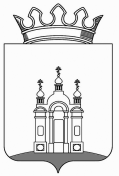 ЗЕМСКОЕ СОБРАНИЕ  ДОБРЯНСКОГО МУНИЦИПАЛЬНОГО РАЙОНА РЕШЕНИЕПРОЕКТО внесении изменений в правила землепользования и застройки Краснослудского сельского поселения, утвержденные решением Совета депутатов Краснослудского сельского поселения от 19 июня 2014 г. № 39В соответствии со статьями 31, 32, 33 Градостроительного кодекса Российской Федерации, Федеральным законом Российской Федерации от 06 октября 2003 г. № 131-ФЗ «Об общих принципах организации местного самоуправления в Российской Федерации», руководствуясь статьями 50, 53 Устава Добрянского муниципального района, с целью приведения в соответствие с Генеральным планом Краснослудского сельского поселения, утвержденным решением Совета депутатов Краснослудского сельского поселения от 20 декабря 2013 г. № 21, Земское Собрание Добрянского муниципального районаРЕШАЕТ:Внести изменения в Правила землепользования и застройки Краснослудского сельского поселения, утвержденные решением Совета депутатов Краснослудского сельского поселения от 19 июня 2014 г. № 39 (в редакции решений от 18 декабря 2014 г. № 60, от 03 февраля 2016 г. № 1102) в соответствии с приложением 1 к решению.Настоящее решение вступает в силу с момента его официального опубликования.Опубликовать настоящее постановление в источнике официального опубликования – общественно-политической газете Добрянского муниципального района «Камские зори» и разместить в сетевом издании  в информационно-телекоммуникационной сети «Интернет» - на официальном сайте администрации Добрянского муниципального района www.dobrraion.ru.Контроль за исполнением настоящего решения возложить на главу муниципального района - главу администрации Добрянского муниципального района К.В. Лызова.Глава муниципального района-глава администрации Добрянскогомуниципального района  							К. В. ЛызовПредседатель Земского СобранияДобрянского муниципального района А.А. Шитов
№ 
п/пСтатья, пункт,
абзацРедакция проекта
решенияПредлагаемая
редакция ОбоснованиеПринято Земским Собранием Добрянского муниципального района___________                                                                                            № _______